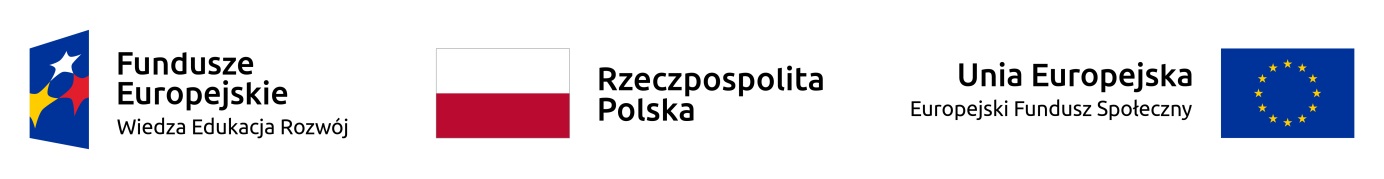 HARMONOGRAM SZKOLENIA„Język angielski poziom A1”w ramach projektu „Uczelnia dla III wieku”Projekt „Uczelnia dla III wieku” realizowany przez Wyższą Szkołę Informatyki i Zarządzania
w Rzeszowie, współfinansowany  ze  środków  Unii  Europejskiej  w  ramach  Europejskiego Funduszu Społecznego, Programu Operacyjnego Wiedza Edukacja Rozwój: Oś III Szkolnictwo wyższe dla gospodarki i rozwoju, działanie 3.1. Kompetencje w szkolnictwie wyższym,
nr umowy POWR.03.01.00-00-T137/18Rodzaj wsparciaDataGodzinaMiejsce szkoleniaKurs/szkolenie „Język angielski poziom A1”24.02.202017:30 – 19:00Wyższa Szkoła Informatyki i Zarządzania, ul. Sucharskiego 2, sala 237Kurs/szkolenie „Język angielski poziom A1”2.03.202017:30 – 19:00Wyższa Szkoła Informatyki i Zarządzania, ul. Sucharskiego 2, sala 237Kurs/szkolenie „Język angielski poziom A1”9.03.202017:30 – 19:00Wyższa Szkoła Informatyki i Zarządzania, ul. Sucharskiego 2, sala 237Kurs/szkolenie „Język angielski poziom A1”16.03.202017:30 – 19:00Wyższa Szkoła Informatyki i Zarządzania, ul. Sucharskiego 2, sala 237Kurs/szkolenie „Język angielski poziom A1”23.03.202017:30 – 19:00Wyższa Szkoła Informatyki i Zarządzania, ul. Sucharskiego 2, sala 237Kurs/szkolenie „Język angielski poziom A1”30.03.202017:30 – 19:00Wyższa Szkoła Informatyki i Zarządzania, ul. Sucharskiego 2, sala 237Kurs/szkolenie „Język angielski poziom A1”6.04.202017:30 – 19:00Wyższa Szkoła Informatyki i Zarządzania, ul. Sucharskiego 2, sala 237Kurs/szkolenie „Język angielski poziom A1”20.04.202017:30 – 19:00Wyższa Szkoła Informatyki i Zarządzania, ul. Sucharskiego 2, sala 237Kurs/szkolenie „Język angielski poziom A1”27.04.202017:30 – 19:00Wyższa Szkoła Informatyki i Zarządzania, ul. Sucharskiego 2, sala 237Kurs/szkolenie „Język angielski poziom A1”4.05.202017:30 – 19:00Wyższa Szkoła Informatyki i Zarządzania, ul. Sucharskiego 2, sala 237Kurs/szkolenie „Język angielski poziom A1”11.05.202017:30 – 19:00Wyższa Szkoła Informatyki i Zarządzania, ul. Sucharskiego 2, sala 237Kurs/szkolenie „Język angielski poziom A1”18.05.202017:30 – 19:00Wyższa Szkoła Informatyki i Zarządzania, ul. Sucharskiego 2, sala 237Kurs/szkolenie „Język angielski poziom A1”25.05.202017:30 – 19:00Wyższa Szkoła Informatyki i Zarządzania, ul. Sucharskiego 2, sala 237Kurs/szkolenie „Język angielski poziom A1”1.06.202017:30 – 19:00Wyższa Szkoła Informatyki i Zarządzania, ul. Sucharskiego 2, sala 237Kurs/szkolenie „Język angielski poziom A1”8.06.202017:30 – 19:00Wyższa Szkoła Informatyki i Zarządzania, ul. Sucharskiego 2, sala 237